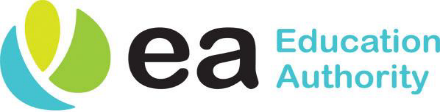 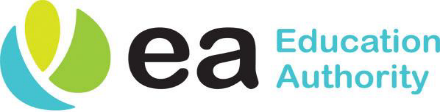 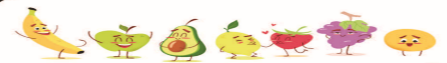 Menu choices subject to deliveries									MondayTuesdayWednesdayThursdayFridayWeek 113th MarchSpaghetti BolognaiseCrusty breadSweetcorn Potato MashedRaspberry Ripple Ice Cream & Fresh FruitRoast Loin of Pork               Stuffing/GravyMixed Fresh VegetablesOven  Roast & Mashed Potato          Popcorn Cookies &                 MilkshakeFish Fingers                    ColeslawGarden PeasMashed PotatoChocolate & Raspberry Sponge with CustardChicken GoujonsSweetcorn Chipped potatoes/Mash potatoesColeslawFrozen Smoothies & Fresh Fruit          ST PATRICKS DAY  WEEK 2NEW MENU STARTINGWEEK 327th FebOven Braised Burger in Onion GravyGarden PeasMashed PotatoFrozen Yoghurt & Fresh Fruit  SelectionIrish Stew & Wheaten BreadJam Sponge  & FruitBreaded Chicken GoujoTossed SaladSweetcorn,Herb Diced PotatoVanilla Ice Cream, Chocolate Sauce & FruitRoast Gammon Stuffing, GravyBaton Carrots/Broccoli Oven Roast & Mashed Potatoes          Rice Krispie Cake &                     FruitHot dogColeslawChipsMashed PotatoShortbread Biscuit & FruitWEEK 46th MarchFish Fingers & dipBaked BeansMashed PotatoCucumber SticksCookie &Fresh Fruit BUFFET:Garlic BreadFish BitesPizza FingersCocktail SausagesCarrot SticksFruit Muffin Oven Baked SausagesTossed SaladGarden PeasMashed PotatoFruit Crumble & Custard orYoghurt Roast Beef orStuffing/GravyBrocolliFresh  CarrotsOven  Roast & Mashed PotatoChocolate Brownie and Fresh FruitBreaded Chicken BitesGarden Peas/ColeslawChipped Jelly, Ice Cream & Fresh Fruit